Mortadella of Suino Brado 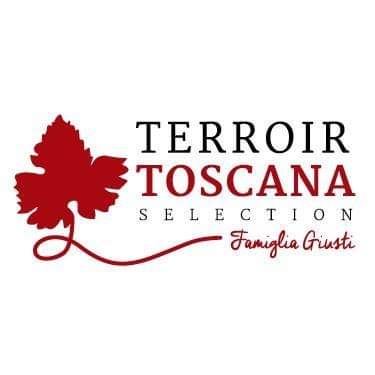 From this particular pig obtained from crosses between the noble Cinta Senese and the wild boar, one of the most extraordinary and elegant pork meat is accidentally born.Raised in the wild in total freedom, it feeds on the products of the forest and undergrowth, enriched by NATURAL and ORGANIC food that "La Vallata" itself produces.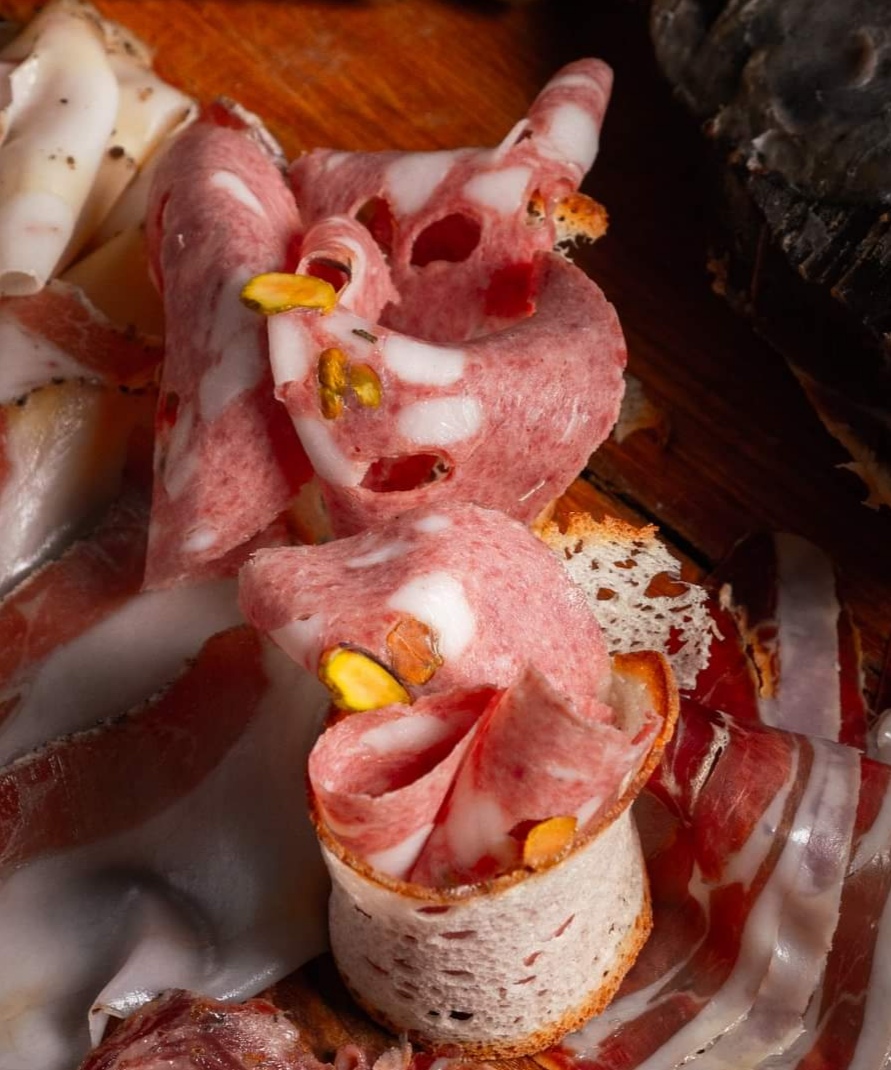 